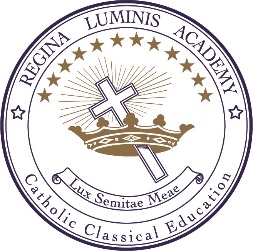 Parent(s)/Guardian Medication Authorization Form Nonprescription MedicationStudent’s Name: ____________________________________Date of birth: ________________ School: __________________________________________Grade: _______________ Diagnosis: ______________________________________________________________________________As the parent / guardian of the above-mentioned student, I give Regina Luminis Academy personnel my permission to administer the following medication(s) to my child for the diagnosis/reason listed above: Medication Name_____________________ Dosage: mg, cc, ml, _________________How it is to be administered: ____________________________ Frequency of dosage:  __________________________________Possible Side Effects:  __________________________________________________________As the parent or guardian of the above-mentioned student, I will keep the school aware of any changes in medication(s) or changes in the health of my child. In accord with the PA Education Code, schools are required to have permission from a parent/guardian to administer nonprescription medications at school. The parent must send in to the school the exact medication he or she wishes administered to a particular child. As part of this authorization form, RLA employees may contact the parent with questions regarding the medication administration, including clarification regarding dosage, side effects or indication of the medication(s) listed above.All medications that parents send in to school must be in the original container, listing the recommended therapeutic dosage.  The child’s name must be clearly evident on the medication package. Administration of a dosage other than the recommended therapeutic dose may be given only if the written request to do so is also accompanied by the written approval of the child’s medical provider. Parent(s) / Guardian Signature: _________________________________________________ Date: __________________